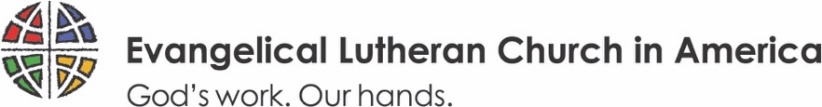 When You’re Tired of Being Tired, RememberELCA Presiding Bishop Elizabeth Eaton Weekly Video Message July 10, 2020 In the middle of March, it seemed like the whole world shut down. And now, with changing circumstances, it's become clear that we're in this for the long haul. Life as we knew it is way different now, but I want to be clear that the church never shut down. We were neverclosed, and that all of you, through your hard work, your adaptability, your creativity, have been bringing the good news of Jesus Christ, the news of love and freedom and liberation andreconciliation to the world. That you continue to feed the hungry and take care of those who are most vulnerable. That, in fact, you continue your generous support of the work that we do as the church. This is a long haul, but we need to stay the course, and that's possible because we have the encouragement and the support of the Holy Spirit breathing this life into us. And we know also that our Lord Jesus walks as a companion along with us while also leading the way.When we get tired, when it seems that we can't take another step forward, when we're just sick and tired of being sick and tired, I want us to remember these words from St. Paul: "Therefore, since we are surrounded by so great a cloud of witnesses, let us also lay aside every weight and the sin that clings so closely. And let us run with perseverance the race that is set before us."Be well dear church.